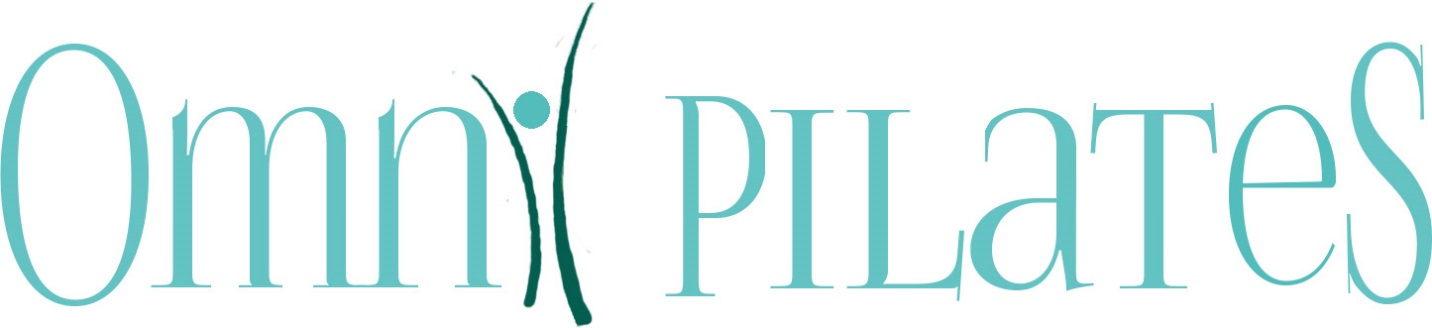 ACKNOWLEDGEMENT OF POLICIES AND GUIDELINESPlease review the following policies and guidelines. Acknowledge understanding by initialing to the left of each policy or guideline. Please follow us on twitter & Facebook or our blog for updates, specials and schedule changes!It is recommended that all new clients participate in a 50 minute individual session wherein you will have a fitness assessment and your individual goals will be charted. This also gives you the opportunity to review the Principles of Pilates and practice using the equipment.All services are payable at the time or in advance and are non-refundable. Payment forms accepted are Cash, Personal Checks & Credit Cards. Payments are non-refundable and non-transferable.There is a $30.00 fee for all returned checks.24 hours’ notice on all cancellation or re-scheduling requests is required.  No exceptions other than medical emergencies. All cancellations must be made by calling instructors.Clients will receive only the scheduled session time. Late arrivals result in a shortened class period. Individual training session purchases are good for 1 month; 5 Session Packages are good for 6 weeks; and, 10 Session Packages are good for 3 months.All unused training sessions remaining upon expiration date may be added to the purchase of another similar training session package.You are encouraged to wear comfortable fitted pants or shorts designed for exercise, with t-shirts or tank tops. To use the equipment, you must wear clothes without zippers, buttons, snaps, or other pieces that could hurt you or the machine. 